いやだ調布市民の会「伝言板」８７０号（３／３）　＝＝＝＝＝＝＝＝＝＝＝＝＝＝＝＝＝＝＝＝＝＝＝＝＝＝＝＝＝＝＝＝＝めぐまれた晴天のもとで１３人大軍拡・大増税反対署名は６０筆集約調布駅前で第113回宣伝行動　ビラ配布も６０枚　３月３日（金）１３：００から調布駅前で、戦争はいやだ調布市民の会の第１１３回宣伝行動。良く晴れて気持ちのいい午後、準備してきた原稿を、交代で読み上げるというかたちで、土建の仲間が工夫した人海戦術が際立ち、元気な行動になりました。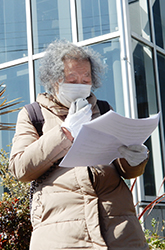 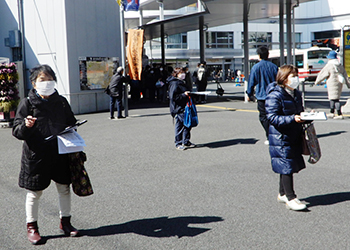 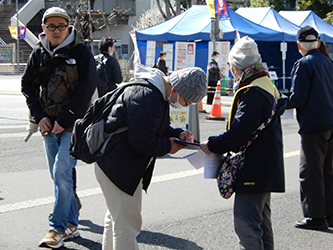 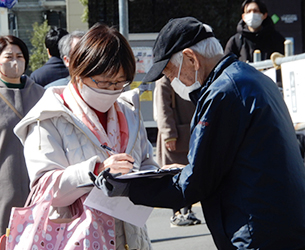 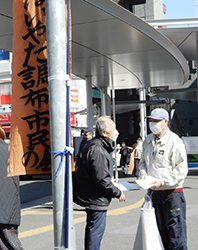 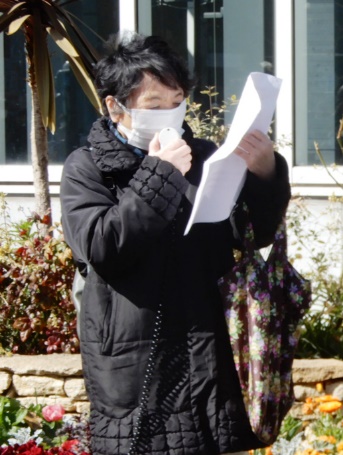 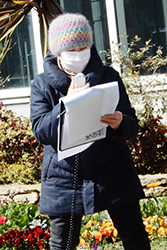 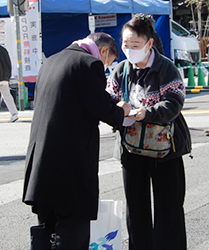 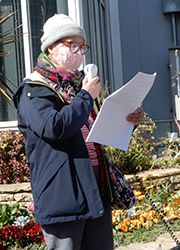 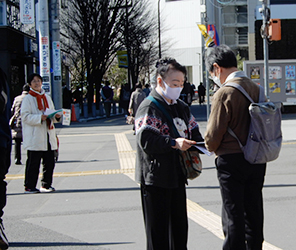 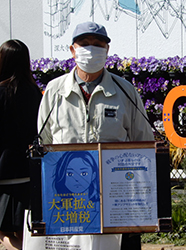 ＜今日の伝言＞さあ今夜です！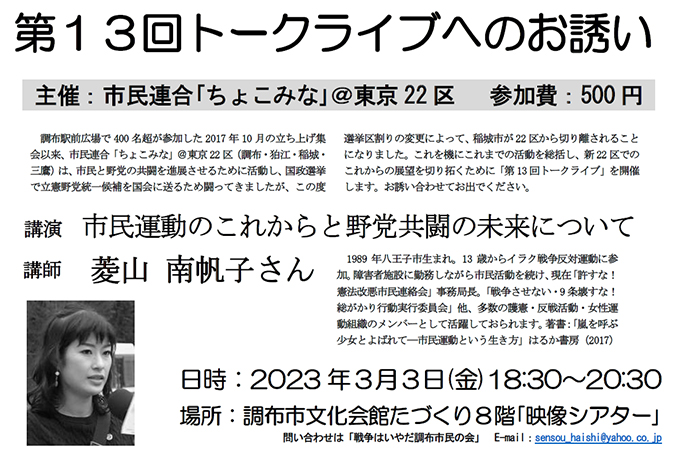 